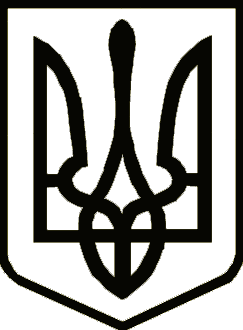  УкраїнаНОВГОРОД-СІВЕРСЬКА РАЙОННА РАДА  ЧЕРНІГІВСЬКОЇ ОБЛАСТІПостійна комісія з питань регламенту, законності і правопорядку, гуманітарної сфери, соціального захисту населення, сім'ї та молодіРЕКОМЕНДАЦІЇ14 березня 2018 року                                                                                    № 12м. Новгород-СіверськийПро хід виконання районної Програми відшкодування плати за найм житладля медичних працівників з вищою медичноюосвітою закладів охорони здоров’я Новгород-Сіверського району на 2017-2019 рокиЗаслухавши і обговоривши звіт про виконання районної Програми відшкодування плати за найм житла для медичних працівників з вищою медичною освітою закладів охорони здоров’я Новгород-Сіверського району на 2017-2019 роки, постійна комісія рекомендує:Інформацію про хід виконання районної Програми відшкодування плати за найм житла для медичних працівників з вищою медичною освітою закладів охорони здоров’я Новгород-Сіверського району на 2017-2019 роки взяти до відома.2. Головним лікарям комунального закладу «Новгород-Сіверська центральна районна лікарня імені І. В. Буяльського» Новгород-Сіверської районної ради Чернігівської області та комунального закладу «Новгород-Сіверський районний Центр первинної медико-санітарної допомоги» Новгород-Сіверської районної ради Чернігівської області проводити роз’яснювальну роботу щодо порядку відшкодування плати за найм житла для медичних працівників з вищою медичною освітою закладами охорони здоров’я Новгород-Сіверського району Чернігівської області, в яких вони працюють.Заступник голови постійної комісії                                        Т. А. Могильна